
AG INDUSTRY COMMITS TO CONNECT CLOUDS 
FOR IMPROVED INTEROPERABILITY 
Data Sharing Network to Simplify Farming Operations
The Agricultural Industry Electronics Foundation (AEF), a global non-profit organization founded to improve cross-manufacturer compatibility in agricultural equipment, announced today its member companies, the leaders of the agricultural industry, committed to develop a new cloud-based network. The Agricultural Interoperability Network (AgIN) will give agribusinesses an improved way to exchange data through a standardized cloud connection. 

“The agricultural industry has struggled to make it easy for farmers to transition to a digital world. This has slowed the adoption of digital technology on a global level, impeding the productivity, efficiency, and profitability of farming operations,” said Norbert Schlingmann, General Manager, AEF. “Today, our member companies committed to the AgIN initiative, showing an industry-wide dedication to make this imperative digital leap together.”

Cloud computing, which allows data to be uploaded, analyzed and stored, has evolved quickly, but the multitude of separate solutions have often resulted in integration issues, incompatibilities, and operational complexity. The AEF’s AgIN initiative will provide the framework to foster collaboration between members, partners and related initiatives. This will enable peer-to-peer connections, creating an industry-wide solution to share data to those agreed to interoperability.

AEF member companies have committed to the AgIN initiative, including: Actia Italia, the Association of Equipment Manufacturers (AEM), AGCO, AgGateway, Argo Tractors, Amazone, Bosch Rexroth, CLAAS, CNHi, dev4Agriculture, Dinamica Generale, DKE-Data, Horsch, John Deere, Krone, Kubota / Kverneland, Kuhn, SDF, NEXT Farming, OSB connagtiv, Pöttinger, Rauch, Trimble, VDMA Agricultural Machinery, Walvoil and xFarm.
AEF members may join the AgIN network with their existing clouds and access each other’s services on a peer-to-peer basis, ensuring their data flows securely through the entire network. Each participant will continue to host its own platform and service and will gain access to connect with other AgIN participants. They will also have access to the guidelines and templates.

“The Association of Equipment Manufacturers proudly supports initiatives that adds value for our members and their customers. We believe in the power of cross-sector collaboration, and industry wide consensus standardization,” said Curt Blades, Senior Vice President, AEM. “AEF’s AgIN project is a clear solution to ensure machine interoperability through data exchange compatibility. This will allow farmers to select the most efficient and sustainable solutions for their unique needs.”

“The AgIN initiative overcomes the most significant hurdle of digitized agriculture - the incompatible exchange of task and telemetry data from different manufacturers and service providers,” said Roland Schmidt, Vice President Marketing, AGCO-Fendt. “It marks a milestone in the interoperability of mixed fleets, their monitoring and the documentation of agricultural activities. Farmers and contractors will profit most – the benefit for them is even bigger than the effect of ISOBUS which is the global standard for data exchange between machines.”

“Farmers of the world don’t farm alone; they rely on partners,” said Sona Raziabeegum, Senior Director of Global Strategy - Precision Technologies , CNHi. “CNH Industrial continues to help customers maximize the value of the abundant agronomic and machine data our equipment creates by sharing it with the many partners they work with. We applaud the efforts of AgIN to bring interoperability to farmers and partners around the globe.”
The Agricultural Interoperability Network has been selected on the shortlist for the DLG-Agrifuture Concept Winner 2023, for pioneering agricultural machinery work and future visions.
Watch for AgIN’s introduction at AGRITECHNICA. To read additional commitments by AEF’s member companies to the AgIN initiative, please visit the AEF stand at AGRITECHNICA, Hall 8 AEF stand D15, November 12 – 18 in Hannover, Germany. To learn more information about the AEF and AgIN, please visit: Home - AEF Online (aef-online.org).The Agricultural Industry Electronics Foundation (AEF)
The Agricultural Industry Electronics Foundation (AEF) is an independent organization founded in 2008. Eight agriculture equipment manufacturers and three associations are working as core members together with over 280 general members to improve cross-manufacturer compatibility of electronic and electric components in agricultural equipment, and to establish transparency about compatibility issues. Implementing international electronic guidelines is a cornerstone of their work and the AEF encourages the development and implementation of new technology. While the AEF’s intention is to enable mutually beneficial links between companies, the primary goal is to make work easier and provide economic benefits for their farming customers.
Download press release:https://www.aef-online.org/fileadmin/MEDIA/downloads/2023/AEF-PR-Agritechnica-2023.zip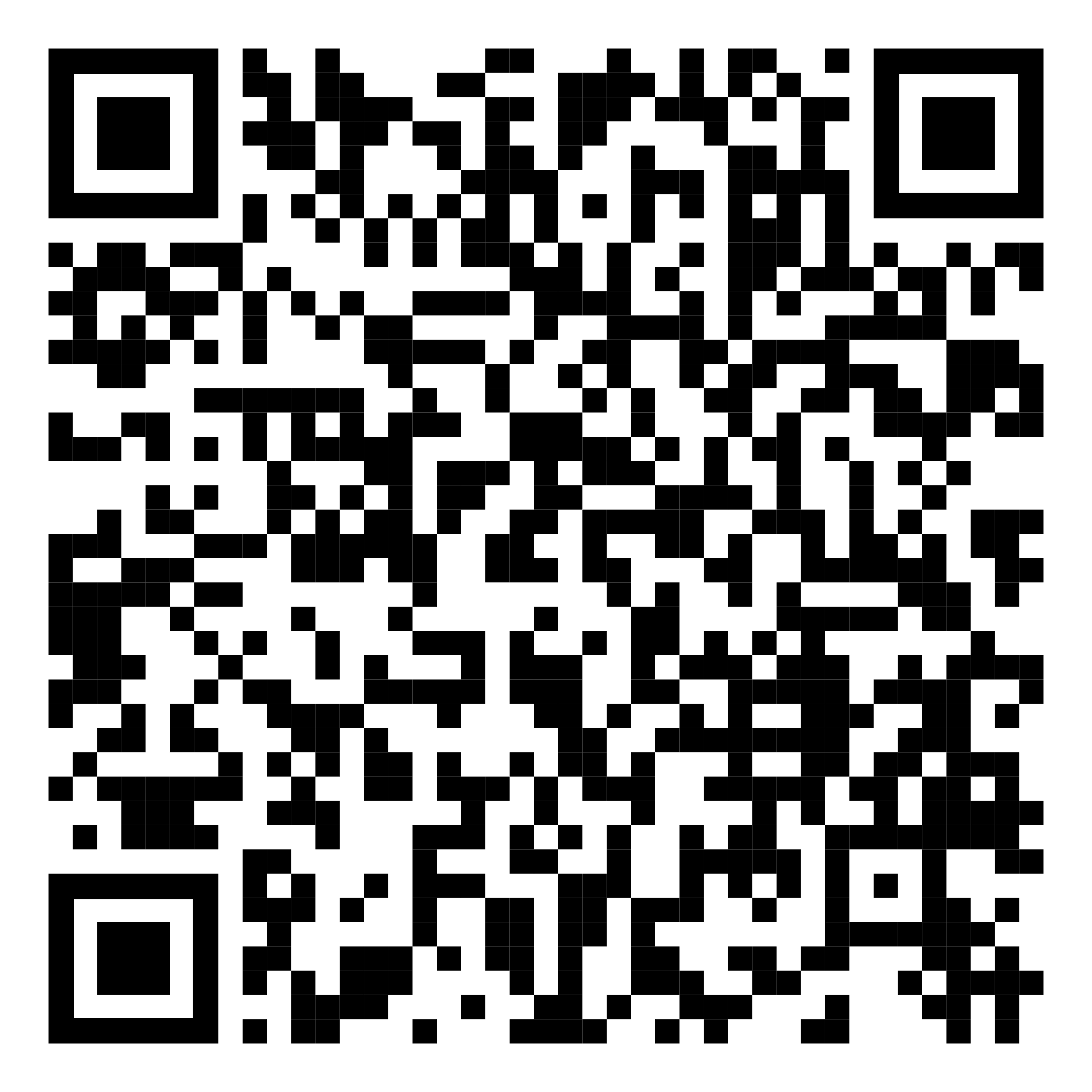 AEF Media Contact:
Agricultural Industry Electronics Foundation e.V.
Frau Birgit Wagner
Mobile:    +49 (0) 151 73 02 32 78
Email:      birgit.wagner@aef-online.org
Web:        http://www.aef-online.org